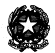 ISTITUTO COMPRENSIVO STATALE di ALZANO LOMBARDOScuola dell’Infanzia – Scuola Primaria – Scuola Secondaria 1° grado Via F.lli Valenti , 6 Alzano Lombardo (Bg) –  035/511390 –  035/515693 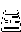 e-mail intranet: bgic82100t@istruzione.it sito internet: www.icalzanolombardo.it C.F. 95118410166Circ.gen n°96							Alzano Lombardo, 03 Giugno 2016	                              	Ai sigg. Genitori degli alunni SCUOLA SECONDARIA I grado Alzano e Nese CONSEGNA SCHEDE DI VALUTAZIONE 2° QUADRIMESTRE	 a.s. 2015-2016.I sigg. Genitori sono invitati a ritirare le Schede di Valutazione del II Quadrimestre firmate dal Dirigente scolastico, presso le rispettive sedi, il giorno SABATO 11 GIUGNO 2016 DALLE ORE 09.30 ALLE ORE 11:30.Qualora un genitore non potesse ritirare  di Valutazione potrà delegare in forma scritta una persona di sua fiducia. Chi non potesse intervenire SABATO 11 GIUGNO, potrà ritirare la scheda presso l’ufficio alunni a partire da MARTEDI’ 14 GIUGNO 2016 negli orari di sportello. Lo stesso documento di valutazione sarà pubblicato nel registro elettronico sempre nella giornata di VENERDI’ 10 GIUGNO 2015CALENDARIO SCOLASTICO 2016 - 2017Il calendario verrà approvato dal CDI di fine giugno pertanto, dopo tale delibera, potrà essere visionato sul sito d’Istituto e sulla vetrata all’ingresso della segreteria insieme alle varie organizzazioni orarie relative alla prima settimana di lezione.									IL DIRIGENTE SCOLASTICO  									  Prof. Claudio Cancelli 